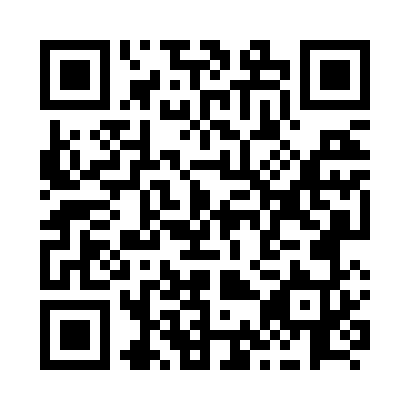 Prayer times for Chez Norbert, Quebec, CanadaMon 1 Jul 2024 - Wed 31 Jul 2024High Latitude Method: Angle Based RulePrayer Calculation Method: Islamic Society of North AmericaAsar Calculation Method: HanafiPrayer times provided by https://www.salahtimes.comDateDayFajrSunriseDhuhrAsrMaghribIsha1Mon2:374:3512:396:098:4210:402Tue2:374:3612:396:098:4110:403Wed2:384:3712:396:098:4110:404Thu2:384:3812:396:098:4110:405Fri2:394:3812:396:088:4010:406Sat2:394:3912:406:088:4010:397Sun2:404:4012:406:088:3910:398Mon2:404:4112:406:088:3810:399Tue2:414:4212:406:088:3810:3910Wed2:414:4312:406:078:3710:3911Thu2:424:4412:406:078:3610:3812Fri2:424:4512:406:078:3610:3813Sat2:434:4612:416:068:3510:3814Sun2:444:4712:416:068:3410:3715Mon2:444:4812:416:058:3310:3716Tue2:454:4912:416:058:3210:3617Wed2:454:5012:416:048:3110:3618Thu2:464:5112:416:048:3010:3519Fri2:464:5212:416:038:2910:3520Sat2:484:5312:416:038:2810:3321Sun2:514:5512:416:028:2710:3022Mon2:534:5612:416:018:2610:2823Tue2:554:5712:416:018:2510:2624Wed2:574:5812:416:008:2310:2425Thu2:595:0012:415:598:2210:2226Fri3:025:0112:415:598:2110:2027Sat3:045:0212:415:588:2010:1728Sun3:065:0312:415:578:1810:1529Mon3:085:0512:415:568:1710:1330Tue3:115:0612:415:558:1510:1031Wed3:135:0712:415:548:1410:08